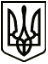 МЕНСЬКА МІСЬКА РАДАРОЗПОРЯДЖЕННЯ 27 січня 2022 року	м. Мена	№ 20Про перенесення терміну виплати заробітної плати за другу половину місяця в січні 2022 року	У зв’язку з тим, що 29 січня 2022 року припало на вихідний день, перенести виплату заробітної плати за другу половину січня місяця 2022 року на 31 січня 2022 року.Міський голова                                                                Геннадій ПРИМАКОВ